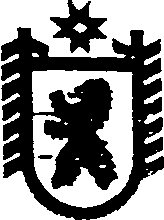 Российская ФедерацияРеспублика КарелияКОНТРОЛЬНО-СЧЕТНЫЙ КОМИТЕТ  СЕГЕЖСКОГО  МУНИЦИПАЛЬНОГО  РАЙОНАПОСТАНОВЛЕНИЕот 19 сентября 2016 года  №  52СегежаО внесении изменения в  состав комиссии Контрольно-счетного комитета Сегежского муниципального района по соблюдению требованийк служебному поведению муниципальных служащихи урегулированию конфликта интересов Контрольно-счетный комитет Сегежского муниципального района  п о с т а н о в л я е т:1.Внести в состав комиссии Контрольно-счетного комитета Сегежского муниципального района по соблюдению требований к служебному поведению муниципальных служащих и урегулированию конфликта интересов (далее - комиссия), утвержденный постановлением Контрольно-счетного комитета Сегежского муниципального района от 24 февраля 2016 г. № 6 следующие изменение:позицию: «Гайдеу К.С. – директор муниципального бюджетного учреждения «Сегежская централизованная библиотечная система» (независимый эксперт) заменить позицией следующего содержания: «Лейнова К.С. - директор муниципального бюджетного учреждения «Сегежская централизованная библиотечная система» (независимый эксперт).2.Отделу информационных технологий администрации Сегежского муниципального района (Т.А.Слиж) обнародовать настоящее постановление путем размещения официального текста настоящего постановления в информационно-телекоммуникационной сети «Интернет» на официальном сайте администрации Сегежского муниципального района  http://home.onego.ru/~segadminПредседатель Контрольно-счетного комитетаСегежского муниципального района	                                                    Т.И. Рудковская                                